			СЪЮЗ НА СЪДИИТЕ В БЪЛГАРИЯ	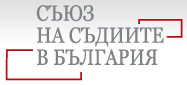 		Член на Mеждународната асоциация на съдиите (МАС)Член на Европейската асоциация на съдиите (ЕАС)Член на Европейски магистрати за демокрация и свободи (МЕДЕЛ)София 1000, ул. Пиротска 7, ет.5, тел 0879686841e:mail: office@judgesbg.orgweb: http://www.judgesbg.orgДо Президента на Република БългарияУважаеми Господин Президент,На 24.10.2019 година Пленумът на Висшия съдебен съвет след продължително заседание избра, с 20 на 4 гласа, единствения кандидат за главен прокурор господин Иван Гешев да заеме този пост.Макар заседанието да продължи 10 часа, изборът формално беше публичен, но не и  прозрачен. В хода на обсъждането главният прокурор Сотир Цацаров заяви недвусмислено, че решенията кой да бъде избран за главен прокурор и председатели на двете върховни съдилища досега са били вземани в други две сгради, а не от самия Висш съдебен съвет. Подобно изказване в правовата държава изисква незабавна реакция от компетентните държавни органи, защото съдържа твърдения за опасна подмяна на демократичната процедура по овластяване на най-високите административни длъжности в съдебната власт, от които в значителна степен зависи облика й пред гражданите. Още повече изказването събужда тревога в контекста на публично съобщени твърдения от бивши председатели на районен и апелативен съд, че техният избор също е бил е резултат на прикрит подбор от лица извън съдебната власт преди официалната процедура. Вместо твърденията да бъдат проверени преди стартиране на процедурата за главен прокурор, за да се изключи всякакъв риск от компрометиране на съдебните институции, който по същество е риск и срещу националната сигурност, бездействието на кадровия орган на съдебната власт се задълбочи с липсата на реакция на думите на г-н Цацаров. В резултат – нито съдиите, прокурорите и следователите, нито българските граждани получиха прозрачна информация кога, как и от кого се подбират председателите на съдилища и ръководители на прокуратури. Подобно мълчание на Висшия съдебен съвет е нетърпимо, защото в началото на мандата на предходния главен прокурор доби широка публичност информацията, че той е бил „избран“ от управляващата партия (т. нар. скандал с репликата на административния ръководител на Софийската градска прокуратура към политически лидер и бивш минстър-председател „Ти си го избра“).Споделяме резона в думите на г-н Цацаров, че е дошъл моментът главният прокурор да бъде излъчен от средите на прокуратурата. Това обаче следва да бъде извършено с насърчаване на активността на редовите прокурори да излъчват и предлагат за номиниране автентичните професионални авторитети, т.е. тези, които имат професионална компетентност, юридическа култура, нравствен интегритет и способност за развиване на правото и утвърждаване на авторитета на професията. В настоящия случай изборът не беше прозрачен и поради това, че нямаше истинско състезание за една от най-важните властови позиции в държавата. Цялата процедура, представянето на професионалната биография на кандидата и самото му изслушване не убеждават, че избраният отговаря на изискванията на чл. 170, ал. 1, т. 5 от Закона за съдебната власт за придържане и налагане на висок етичен стандарт, което предпоставя като базисно условие уважението към опонента и основните човешки права. Процедурата не беше годна да създаде убеждение и за това, че избраният единствен кандидат притежава онази професионална компетентност, която надхвърля обичайно изискуемите умения за работа по делата, необходима за дефиниране на целите на наказателната политика на държавата, за извеждане на ясни и справедливи високи критерии за оценка на прокурорите и кариерното им израстване във връзка с показаните от тях резултати и способности за утвърждаване на справедливия процес, за защита на индивидуалните права и за промяна на институционалната култура в дух на професионална независимост, липса на страх и подкрепа на всеки прокурор да повишава своята квалификация и да се самоусъвършенства в обществен интерес. Затова считаме, че предложеният Ви за назначаване, избран от Пленуна на Висшия съдебен съвет кандидат, не отговаря и на изискванията, предвидени в чл. 170, ал. 5, т. 2 от Закона за съдебната власт – да притежава висока професионална компетентност, която включва задълбочени знания в областта на правото, богат практически опит в съответната област на правото, изявени аналитични способности.Обезпокоени сме и от факта, че по време на изслушването, както и преди избора – в интервю по Българската национална телевизия на 23.07.2019 г., кандидатът за главен прокурор квалифицира хора, които изразяват несъгласие с неговата номинация, като „десни екстремисти“, „болшевики“, постигнали „резултати на меншевики“. Подобна реч е несъвместима с разпоредбата на чл.170, ал. 5, т. 3 от Закона за съдебната власт, която изисква главният прокурор да се отличава с изявена независимост. Осъзнаването за значителния ресурс на властнически правомощия, включително репресивни, изисква главният прокурор да има такова публично поведение, което не оставя и следа от съмнение в обществото за агресивност, за пристрастност, за личностни нагласи за силово налагане, самоизтъкване и дискриминиране на отделни граждани или обществени групи.Поради това Ви призоваваме, уважаеми Господин Президент, изхождайки от високия  авторитет, с който се ползва Вашата институция – единствената, която е овластена в резултат на пряк мажоритарен избор от всички български граждани, oлицeтвopявa eдинcтвoтo нa нaциятa и е въpxoвeн apбитъp мeждy ypeдeнитe c ĸoнcтитyциятa зaĸoнoдaтeлнa, изпълнитeлнa и cъдeбнa влacт, да предприемете действия за продължаване на конституционната реформа на модела на прокуратурата и да откажете на основание чл. 129, ал. 2 от Закона за съдебната власт да подпишете указ за назначаване на предложения Ви от Пленума на Висшия съдебен съвет кандидат за главен прокурор.		С уважение: Управителен съвет на Съюза на съдиите в България6.11.2019 г.				гр. София